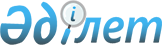 2021-2023 жылдарға арналған Тимирязев ауданы Ақсуат ауылдық округінің бюджетін бекіту туралыСолтүстік Қазақстан облысы Тимирязев аудандық мәслихатының 2021 жылғы 8 қаңтардағы № 51/3 шешімі. Солтүстік Қазақстан облысының Әділет департаментінде 2021 жылғы 12 қаңтарда № 6968 болып тіркелді.
      Ескерту. 01.01.2021 бастап қолданысқа енгізіледі – осы шешімінің 5-тармағымен.
      Қазақстан Республикасының 2008 жылғы 04 желтоқсандағы Бюджет кодексінің 9-1-бабының 2-тармағына, 75-бабына, Қазақстан Республикасының 2001 жылғы 23 қаңтардағы "Қазақстан Республикасындағы жергілікті мемлекеттік басқару және өзін-өзі басқару туралы" Заңының 6-бабының 2-7-тармағына сәйкес Тимирязев аудандық мәслихаты ШЕШІМ ҚАБЫЛДАДЫ:
      1. 2021-2023 жылдарға арналған Тимирязев ауданы Аксуат ауылдық округінің бюджеті осы шешімге тиісінше 1 қосымшаға сәйкес, соның ішінде 2021 жылға келесі көлемде бекітілсін:
      1) кірістер –27 108 мың теңге:
      салықтық түсімдер – 1 439 мың теңге;
      салықтық емес түсімдер – 192 мың теңге;
      негізгі капиталды сатудан түсетін түсімдер – 0 мың теңге;
      трансферттер түсімі – 25 477 мың теңге;
      2) шығындар – 27 450,3 мың теңге; 
      3) таза бюджеттік кредиттеу – 0 мың теңге:
      бюджеттік кредиттер – 0 мың теңге;
      бюджеттік кредиттерді өтеу – 0 мың теңге; 
      4) қаржы активтерімен операциялар сальдо – 0 мың теңге: 
      қаржы активтерін сатып алу – 0 мың теңге;
      мемлекеттің қаржы активтерін сатудан түсетін түсімдер – 0 мың теңге;
      5) бюджет тапшылығы (профициті) – 0 мың теңге;
      6) бюджет тапшылығын қаржыландыру ( профицитін пайдалану) – 342,3 мың теңге:
      қарыздар түсімі – 0 мың теңге;
      қарыздарды өтеу – 0 мың теңге;
      бюджет қаражатының пайдаланылатың қалдықтары – 342,3 мың теңге.
      Ескерту. 1-тармақ жаңа редакцияда - Солтүстік Қазақстан облысы Тимирязев аудандық мәслихатының 24.09.2021 № 6/11 (01.01.2021 бастап қолданысқа енгізіледі) шешімімен.


      2. 2021 жылға арналған ауылдық округінің бюджетінің кірістері Қазақстан Республикасының Бюджет кодексіне сәйкес мына салықтық түсімдер есебінен қалыптастырылатыны белгіленсін:
      ауылдық округтің аумағындағы осы салықты салу объектілері бойынша жеке тұлғалардың мүлкіне салынатын салықтан;
      ауылдың аумағындағы жер учаскелері бойынша жеке және заңды тұлғалардан алынатын, елдi мекендер жерлерiне салынатын жер салығынан;
      мына көлік құралдары салығынан:
      тұрғылықты жері ауылдың аумағындағы жеке тұлғалардан;
      өздерінің құрылтай құжаттарында көрсетілетін тұрған жері ауылдың, аумағында орналасқан заңды тұлғалардан.
      3. Ауылдық округ бюджетінің кірістері келесі салықтық емес түсімдер есебінен қалыптастырылатыны белгіленсін:
      ауылдық округтің коммуналдық меншігінен (жергілікті өзін-өзі басқарудың коммуналдық меншігінен) түсетін кірістерден:
      ауылдық округтің коммуналдық меншігінің (жергілікті өзін-өзі басқарудың коммуналдық меншігінің) мүлкін жалға беруден түсетін кірістерден;
      ауылдық округ бюджетіне түсетін басқа да салықтық емес түсімдерден.
      4. Ауылдық округ бюджетінде 2021 жылға аудандық бюджеттен берілетін 14 577 мың теңге сомасында бюджеттік субвенциялар қарастырылғаны ескерілсін.
      4-3. 4-қосымшаға сәйкес 2020 жылы пайдаланылмаған, қаржы жылының басында бюджет қаражатының бос қалдықтары есебінен ауылдық округ бойынша бюджет шығыстары қарастырылсын.
      Ескерту. Шешім 4-3 тармақпен толықтырылды - Солтүстік Қазақстан облысы Тимирязев аудандық мәслихатының 24.09.2021 № 6/11 (01.01.2021 бастап қолданысқа енгізіледі) шешімімен.


      5. Осы шешім 2021 жылғы 1 қаңтардан бастап қолданысқа енгізіледі. 2021 жылға арналған Ақсуат ауылдық округінің бюджеті
      Ескерту. 1-қосымша жаңа редакцияда - Солтүстік Қазақстан облысы Тимирязев аудандық мәслихатының 24.09.2021 № 6/11 (01.01.2021 бастап қолданысқа енгізіледі) шешімімен. 2022 жылға арналған Ақсуат ауылдық округінің бюджеті 2023 жылға арналған Ақсуат ауылдық округінің бюджеті 2020 жылы пайдаланылмаған, қаржы жылының басында қалыптасқан бюджет қаражатының бос қалдықтары есебінен Ақсуат ауылдық округінің бюджет шығыстары
      Ескерту. Шешім 4-қосымшамен толықтырылды - Солтүстік Қазақстан облысы Тимирязев аудандық мәслихатының 24.09.2021 № 6/11 (01.01.2021 бастап қолданысқа енгізіледі) шешімімен.
					© 2012. Қазақстан Республикасы Әділет министрлігінің «Қазақстан Республикасының Заңнама және құқықтық ақпарат институты» ШЖҚ РМК
				
      Аудандық мәслихат сессиясының төрағасы

С. Мустафин

      Аудандық мәслихаттың хатшысы

С. Мустафин
Тимирязев аудандық мәслихатының2021 жылғы 8 қаңтардағы№ 51/3 шешіміне1-қосымша
Санаты
Сыныбы
Кіші сыныбы
Атауы
Сомасы (мың теңге)
1) Кірістер
27108
1
Салықтық түсімдер
1439
04
Меншікке салынатын салықтар
1439
1
Мүлiкке салынатын салықтар
121
3
Жер салығы
59
4
Көлiк құралдарына салынатын салық
1259
2
Салықтық емес түсімдер
192
01
Аудандық маңызы бар қала, ауыл, кент, ауылдық округ коммуналдық меншігінің мүлкін жалға беруден түсетін кірістер
192
5
Аудандық маңызы бар қала, ауыл, кент, ауылдық округ коммуналдық меншігінің мүлкін жалға беруден түсетін кірістер
192
4
Трансферттердің түсімдері
25477
02
Мемлекеттiк басқарудың жоғары тұрған органдарынан түсетiн трансферттер
25477
3
Аудандардың (облыстық маңызы бар қаланың) бюджетінен түсетін трансферттер
25477
Функционалдық 

топ
Бюджеттік бағдарламалардың

әкімшісі
Бағдарлама
Атауы
Сомасы (мың теңге)
2) Шығындар
27450,3
1
Жалпы сипаттағы мемлекеттiк қызметтер
19058
124
Аудандық маңызы бар қала, ауыл, кент, ауылдық округ әкімінің аппараты
19058
001
Аудандық маңызы бар қала, ауыл, кент, ауылдық округ әкімінің қызметін қамтамасыз ету жөніндегі қызметтер
19058
7
Тұрмыстық-коммуналды шаруашылық
7750
124
Аудандық маңызы бар қала, ауыл, кент, ауылдық округ әкімінің аппараты
7750
008
Елді мекендердің көшелерін жарықтандыру
6750
014
Елді мекендерді сумен қамтамасыз етуді ұйымдастыру
1000
12
Көлік және коммуникация
300
124
Аудандық маңызы бар қала, ауыл, кент, ауылдық округ әкімінің аппараты
300
013
Аудандық маңызы бар қалаларда, ауылдарда, кенттерде, ауылдық округтерде автомобиль жолдарының жұмыс істеуін қамтамасыз ету
300
3) Таза бюджеттік кредиттеу
0
4) Қаржы активтерімен операциялар бойынша сальдо
0
5) Бюджет тапшылығы (профицитi)
-342,3
6) Бюджет тапшылығын қаржыландыру (профицитін пайдалану)
342,3
категория
сынып
Кіші сынып
Атауы
Сомасы

мың теңге
8
Бюджет қаражатының пайдаланылатын қалдықтары
342,3
01
Бюджет қаражатының қалдықтары
342,3
1
Бюджет қаражатының бос қалдықтары
342,3Тимирязев аудандық мәслихатының2021 жылғы 8 қаңтардағы№ 51/3 шешіміне 2-қосымшаТимирязев аудандық мәслихатының2021 жылғы 8 қаңтардағы№ 51/3 шешіміне 3-қосымша
Санаты
Сыныбы
Кіші сыныбы
Атауы
Сомасы (мың теңге)
1) Кірістер
15 941
1
Салықтық түсімдер
1 572
04
Меншікке салынатын салықтар
1 572
1
Мүлiкке салынатын салықтар
123
3
Жер салығы
61
4
Көлiк құралдарына салынатын салық
1 388
Заңды тұлғалардан көлiк құралдарына салынатын салық
52
Жеке тұлғалардан көлiк құралдарына салынатын салық
1 336
2
Салықтық емес түсімдер
192
01
Аудандық маңызы бар қала, ауыл, кент, ауылдық округ коммуналдық меншігінің мүлкін жалға беруден түсетін кірістер
192
5
Аудандық маңызы бар қала, ауыл, кент, ауылдық округ коммуналдық меншігінің мүлкін жалға беруден түсетін кірістер
192
4
Трансферттердің түсімдері
14 177
02
Мемлекеттiк басқарудың жоғары тұрған органдарынан түсетiн трансферттер
14 177
3
Аудандардың (облыстық маңызы бар қаланың) бюджетінен түсетін трансферттер
14 177
Функционалдық топ
Бюджеттік бағдарламалардың әкімшісі
Бағдарлама
Атауы
Сомасы (мың теңге)
2) Шығындар
15 941
01
Жалпы сипаттағы мемлекеттiк қызметтер
15 291
124
Аудандық маңызы бар қала, ауыл, кент, ауылдық округ әкімінің аппараты
15 291
001
Аудандық маңызы бар қала, ауыл, кент, ауылдық округ әкімінің қызметін қамтамасыз ету жөніндегі қызметтер
15 291
07
Тұрғын үй-коммуналдық шаруашылық
350
124
Аудандық маңызы бар қала, ауыл, кент, ауылдық округ әкімінің аппараты
350
008
Елді мекендердің көшелерін жарықтандыру
350
12
Көлік және коммуникация
300
124
Аудандық маңызы бар қала, ауыл, кент, ауылдық округ әкімінің аппараты
300
Аудандықмаңызы бар қала, ауыл, кент, ауылдық округ әкімінің аппараты
013
Аудандық маңызы бар қалаларда, ауылдарда, кенттерде, ауылдық округтерде автомобиль жолдарының жұмыс істеуін қамтамасыз ету
300
013
Аудандықмаңызыбарқалаларда, ауылдарда, кенттерде, ауылдықокругтердеавтомобильжолдарыныңжұмысістеуінқамтамасызету
3) Таза бюджеттік кредиттеу
0
4) Қаржы активтерімен операциялар бойынша сальдо
0
5) Бюджет тапшылығы (профицитi)
0
6) Бюджет тапшылығын қаржыландыру (профицитін пайдалану)
0Тимирязев аудандық мәслихатының2021 жылғы 8 қантардағы№ 51/3 шешіміне4 қосымша
Санаты
Сыныбы
Кіші сыныбы
Атауы
Сомасы (мың теңге)
1. Кірістер
342,3
8
Бюджет қаражатының пайдаланылған қалдықтары
342,3
01
Бюджет қаражатының қалдықтары
342,3
1
Бюджет қаражатының бос қалдықтары
342,3
Функционалдық 

топ
Бюджеттік бағдарламалардың

әкімшісі
Бағдарлама
Атауы
Сомасы (мың теңге)
2. Шығыстар
342,3
1
Жалпы сипаттағы мемлекеттік қызметтер
342,3
124
Аудандық маңызы бар қала, ауыл, кент, ауылдық округ әкімінің аппараты
342,3
001
Аудандық маңызы бар қала, ауыл, кент, ауылдық округ әкімінің қызметін қамтамасыз ету жөніндегі қызметтер
342,3